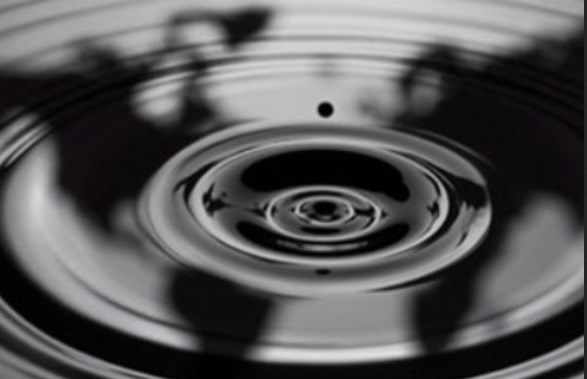 Вопросы:По горизонтали:1. Фракция нефти, включающая углеводороды состава С12Н26-С18Н38, имеющая температуру кипения 180-3000С.5. Продукт переработки мазута, использующийся для производства свечей.6. Разложение органических  веществ без доступа воздуха при высокой температуре.11. Фракция нефти, включающая углеводороды состава С5Н12-С11Н24, имеющая температуру кипения 40-2000С.12. Процесс расщепления углеводородов, содержащихся в нефти, в результате которого образуются углеводороды с меньшим числом атомов углерода в молекуле.По вертикали:2. Остаток от перегонки мазута, применяющийся при производстве материалов для дорожного строительства           (асфальт).3. Фракция нефти, включающая углеводороды состава С8Н18-С14Н30, имеющая температуру кипения 150-2500С.4. Остаток после перегонки нефти.7. Способ переработки нефти с целью получения ароматических углеводородов, водорода или бензина с повышенным содержанием аренов.8. Продукт переработки мазута, использующийся как основа для косметических средств и лекарств.9. Детонационная стойкость этого соединения принята за 100.10. Физический способ переработки нефти.13. Маслянистая жидкость от желтого или светло-бурого до черного цвета с характерным запахом, представляющая собой смесь углеводородов с примесями других веществ.14. Фракция нефти, имеющая температуру кипения 270-3500С, использующая как дизельное топливо.Ответы:Кроссворд2натему«Нефть»171036913481214511По горизонтали:По вертикали:1. керосин5. парафин6. пиролиз11. бензин12. крекинг2. гудрон3. лигроин4. мазут7. риформинг8. вазелин9. изооктан10. ректификация13. нефть14. газойль